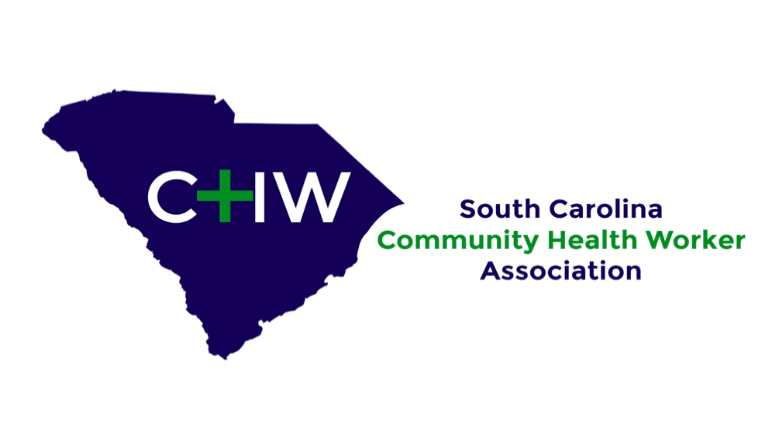 SCCHWA STRATEGIC PLAN2018 - 20212018-21 STRATEGIC PLAN:	executive summary	PLAN RATIONALEThe South Carolina Community Health Worker Association (SCCHWA) aims to elevate the understanding and use of Community Health Workers in South Carolina. In moving forward, SCCHWA understands the importance of adopting a statewide Community Health Worker Framework and a Strategic Plan to focus efforts. To address this need, SCCHWA Executive Leadership committee members, other association members, and external stakeholders met to develop a FY18-21 strategic plan to guide SCCHWA efforts and identify a framework that allows for clear understanding of a specific plan of action with metrics corresponding to timing and accountability. The results of this planning process will allow SCCHWA to:Implement a statewide framework to support the effective implementation and spread of community health workers (CHW)Create a three year Strategic Plan for the South Carolina Community Health Worker Association (SC CHWA) that defines their role and direction based on the statewide framework.  Ultimately, this strategic plan will be both a “living document” and a dynamic process that will adapt and respond to the continued transformation of the South Carolina Community Health Worker Association.PRELIMINARY WORKTo begin the planning process, the Core for Applied Research and Evaluation (CARE) collaborated with SCCHW Executive Leadership Committee to determine current and potential stakeholders to engage. Phase one of the process exclusively focused on information gathering through data collection. Data points gathered included: an Environmental Scan, Key Informant Interviews with External Partners and SCCHWA Executive Leadership, and an Online Survey.Review of the information resulted in development of the CHW statewide framework and provided the foundation for the development of the SCCHWA strategic plan.PLANNING EXPECTATIONSTo begin the execution of the planning elements needed to reach a Statewide Framework and a SCCHWA Strategic Plan, expectations were clearly outlined: The planning process will be inclusive through the engagement of both internal and external stakeholdersThe development process will be broken into three key phases with built-in periods for reporting and feedbackKey stakeholders will be asked for ongoing feedback during the planning process and their input will be incorporated, as appropriate, in the final plan.STRATEGIC GOAL DEFINEDUpon the completion of all planning elements, it was determined that the strategy areas for SCCHWA are defined by four strategic goals:INCREASE AWARENESS OF THE VALUE AND ROLE OF CHWs.ENSURE A PREPARED WORKFORCE TO FULFILL OUR MISSION.FURTHER DEVELOP AND SUSTAIN A VIABLE ORGANIZATION THAT CAN SUPPORT ITS MISSION.FURTHER STRENGTHEN AND DEVELOP PROCESSES FOR CONTINUOUS QUALITY IMPROVEMENT.2018-2021 STRATEGIC PLAN:	planning graph	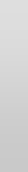 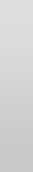 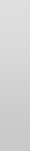 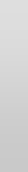 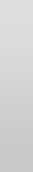 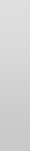 V I S I O NTo maximize the voices of Community Health Workers and strengthen the profession’s capacity to achieve healthy, equitable communities throughout South Carolina.M I S S I O NHealth and Equity for all South Carolinians.V A L U E S(In development.)2018-2021 STRATEGIC PLAN:	metrics2018-2021 STRATEGIC PLAN:	metrics2018-2021 STRATEGIC PLAN:	metrics2018-2021 STRATEGIC PLAN:	metrics2018-2021 STRATEGIC PLAN:	metrics2018-2021 STRATEGIC PLAN:	metricsMETRICFY18 BASELINEFY19 GOALFY20 GOALFY21 GOALINCREASE AWARENESS OF THE VALUE AND ROLE OF CHWsINCREASE AWARENESS OF THE VALUE AND ROLE OF CHWsINCREASE AWARENESS OF THE VALUE AND ROLE OF CHWsINCREASE AWARENESS OF THE VALUE AND ROLE OF CHWsINCREASE AWARENESS OF THE VALUE AND ROLE OF CHWsNumber aware and understand CHW practiceNumber of funded CHW positions in different sectors    Functional central registry of certified CHWs.Number of major health organizations employing CHWsNumber of CHWs and allies active in SCCHWAENSURE A PREPARED WORKFORCE TO FULFILL OUR MISSIONENSURE A PREPARED WORKFORCE TO FULFILL OUR MISSIONENSURE A PREPARED WORKFORCE TO FULFILL OUR MISSIONENSURE A PREPARED WORKFORCE TO FULFILL OUR MISSIONENSURE A PREPARED WORKFORCE TO FULFILL OUR MISSION    Number of approved CHW curriculaNumber of exam testing sitesNumber of certified CHWsA formal governing body for credentialingStandardized CHW certification exam in placeInstructor/Supervisor training process for CEUs2018-2021 STRATEGIC PLAN:	metrics2018-2021 STRATEGIC PLAN:	metrics2018-2021 STRATEGIC PLAN:	metrics2018-2021 STRATEGIC PLAN:	metrics2018-2021 STRATEGIC PLAN:	metrics2018-2021 STRATEGIC PLAN:	metricsMETRICFY18 BASELINEFY19 GOALFY20 GOALFY21 GOALFURTHER DEVELOP AND SUSTAIN A VIABLE ORGANIZATION THAT CAN SUPPORT ITS MISSIONFURTHER DEVELOP AND SUSTAIN A VIABLE ORGANIZATION THAT CAN SUPPORT ITS MISSIONFURTHER DEVELOP AND SUSTAIN A VIABLE ORGANIZATION THAT CAN SUPPORT ITS MISSIONFURTHER DEVELOP AND SUSTAIN A VIABLE ORGANIZATION THAT CAN SUPPORT ITS MISSIONFURTHER DEVELOP AND SUSTAIN A VIABLE ORGANIZATION THAT CAN SUPPORT ITS MISSIONNumber of SCCHWA members 300Number of SCCHWA corporate sponsorsNumber of CHWs employed by health Systems/providers/organizationsNumber of CHW services that are reimbursed by payersFURTHER STRENGTHEN AND DEVELOP PROCESSES FOR CONTINUOUS QUALITY IMPROVEMENTFURTHER STRENGTHEN AND DEVELOP PROCESSES FOR CONTINUOUS QUALITY IMPROVEMENTFURTHER STRENGTHEN AND DEVELOP PROCESSES FOR CONTINUOUS QUALITY IMPROVEMENTFURTHER STRENGTHEN AND DEVELOP PROCESSES FOR CONTINUOUS QUALITY IMPROVEMENTFURTHER STRENGTHEN AND DEVELOP PROCESSES FOR CONTINUOUS QUALITY IMPROVEMENT    Data tracking platform in placeStandardized metrics in placeFormal relationship with a partner in place to collect, analyze and report on metricsUse of data for decision-making    Satisfaction of CHWs and those individuals served by CHWs assessed    Satisfaction of CHWs and those individuals served by CHWs assessed    Satisfaction of CHWs and those individuals served by CHWs assessed    Satisfaction of CHWs and those individuals served by CHWs assessed    Satisfaction of CHWs and those individuals served by CHWs assessedTHANK YOU, STRATEGIC PLANNING COMMITTEETHANK YOU, STRATEGIC PLANNING COMMITTEETHANK YOU, STRATEGIC PLANNING COMMITTEETHANK YOU, STRATEGIC PLANNING COMMITTEETHANK YOU, STRATEGIC PLANNING COMMITTEETHANK YOU, STRATEGIC PLANNING COMMITTEEVirginia Berry-White, Family Solutions of the LowcountryAna Cossio, PASOsLillie Fox, Pee Dee Healthy StartVeronica GrahamCandice Hipp, Greenville Health SystemTerri Jowers, Healthy ColumbiaMeredith Kelly, Healthy Outcomes Program SpartanburgJulie Smithwick, PASOsDarin Thomas, Greenville Health SystemBeckie Tompkins, Community Medical Clinic of Kershaw CountyVirginia Berry-White, Family Solutions of the LowcountryAna Cossio, PASOsLillie Fox, Pee Dee Healthy StartVeronica GrahamCandice Hipp, Greenville Health SystemTerri Jowers, Healthy ColumbiaMeredith Kelly, Healthy Outcomes Program SpartanburgJulie Smithwick, PASOsDarin Thomas, Greenville Health SystemBeckie Tompkins, Community Medical Clinic of Kershaw CountyVirginia Berry-White, Family Solutions of the LowcountryAna Cossio, PASOsLillie Fox, Pee Dee Healthy StartVeronica GrahamCandice Hipp, Greenville Health SystemTerri Jowers, Healthy ColumbiaMeredith Kelly, Healthy Outcomes Program SpartanburgJulie Smithwick, PASOsDarin Thomas, Greenville Health SystemBeckie Tompkins, Community Medical Clinic of Kershaw CountyVirginia Berry-White, Family Solutions of the LowcountryAna Cossio, PASOsLillie Fox, Pee Dee Healthy StartVeronica GrahamCandice Hipp, Greenville Health SystemTerri Jowers, Healthy ColumbiaMeredith Kelly, Healthy Outcomes Program SpartanburgJulie Smithwick, PASOsDarin Thomas, Greenville Health SystemBeckie Tompkins, Community Medical Clinic of Kershaw CountyVirginia Berry-White, Family Solutions of the LowcountryAna Cossio, PASOsLillie Fox, Pee Dee Healthy StartVeronica GrahamCandice Hipp, Greenville Health SystemTerri Jowers, Healthy ColumbiaMeredith Kelly, Healthy Outcomes Program SpartanburgJulie Smithwick, PASOsDarin Thomas, Greenville Health SystemBeckie Tompkins, Community Medical Clinic of Kershaw CountyVirginia Berry-White, Family Solutions of the LowcountryAna Cossio, PASOsLillie Fox, Pee Dee Healthy StartVeronica GrahamCandice Hipp, Greenville Health SystemTerri Jowers, Healthy ColumbiaMeredith Kelly, Healthy Outcomes Program SpartanburgJulie Smithwick, PASOsDarin Thomas, Greenville Health SystemBeckie Tompkins, Community Medical Clinic of Kershaw County